臺南市歸仁區文化國民小學110年度教職員工急救教育訓練防疫應變計畫依據：各級學校緊急傷病處理準則第六、七條規定。二、目的：(一)加強校內事故傷害防制教育宣導工作，增進校內教職員工之緊急救護能力，提升正確應變處理方式，落實校園急救教育，建構安全防護網絡。   (二)藉由心肺復甦術(CPR)課程、哈姆立克法訓練及實務教學，增進教職員工危機處理之專業知能，落實學生健康身心之照護。實施方式：鑒於嚴重特殊傳染性肺炎(COVID-19)疫情持續，針對集會活動規劃防疫措施，以降低感染風險及提升活動安全。四、指導單位：臺南市政府教育局    主辦單位：臺南市歸仁區文化國民小學    協辦單位：臺南市急救教育推廣中心五、時間： 110年7月6日(星期二)，上午08:00~12:00六、防疫管制時間：上午08:00~12:00七、地點：各班教室(以分流、分批方式室內不能>5人為原則)八、人數：預估參加之教職員工總人數約25人。九、防疫工作規劃： (一) 實作訓練活動前： 1.事先掌握學員報名情形，實名造冊管理。2.有呼吸道症狀者，應就醫、在家休養，避免參加活動。3.實作訓練前，急救教育說明及影片播放課程以線上自學方式進行，請學員先自行線上研習，至教育局愛課綱(https://icourse.tn.edu.tw/mooc/index.php)修讀「急救教育推廣課程-教職員工CPR訓練課程」，研習完畢後於7/6筆試，測驗分數達85分合格。4.完成活動場所空間及相關用具(安妮、人工急救甦醒球等)清潔、消毒作業。  (二) 實作訓練活動中： 1.管制各教室入口，報到時量測體溫，以酒精消毒雙手，所有參加學員全面正確配戴口罩，禁止有發燒（額溫≧37度、耳溫≧38度）、急性呼吸道感染或上呼吸道症狀者入場，活動中不得飲食。2.心肺復甦術(CPR)之人工呼吸，採用甦醒球取代口對口人工呼吸；心外按摩操作前，請學員確實執行乾洗手。3.學員保持適當距離(室內1.5公尺)，首先由指導員(護理師)先操作示範5週期，即壓胸:扣Ambu為30：2，務必由每個學員實際操作5個週期。4.分批分流每次4位學員由兩位指導員(護理師)分班協助進行分組實作測驗。5.每梯進入教室實作前，由指導員(護理師)完成相關教具清潔消毒。6.活動場所保持空氣流通及環境整潔，持續監控環境空氣流通與換氣情形。(三) 實作訓練活動後：       1.落實活動場所環境及相關教具總清潔及消毒工作。2.請學員落實自我健康狀況監測，倘有發燒(耳溫≧38℃；額溫≧37.5℃)、呼吸道症狀或腹瀉等，應主動向健康中心告知，同時採取適當的防護措施及就醫治療。 十、研習須知：(一)研習當日請學員穿著輕便褲裝或運動服裝。(二)參加人員請注意研習時間並請於當日準時報到及簽到退。    (三) 研習時數與登錄取證：1.全程參與且通過測驗者，核發證照及4小時研習時數。2.全程參與但未通過測驗學員，僅核發4小時研習時數。     3.全程參與研習且經筆試、技術測驗成績合格者，由臺南市急救教育推廣中心發給證書；證書有效期為2年，請妥善保管。十一、防疫須知(一)落實勤洗手、呼吸道衛生與咳嗽禮節等良好個人衛生習慣。(二)進入研習場地前配合體溫量測、酒精做手部消毒及佩戴口罩。(三)如有居家隔離、居家檢疫、自主健康管理或有呼吸道感染症狀(含發燒或咳嗽)等情形者，請勿出席。(四)本研習視疫情現況延期或取消辦理。十二、依中央發布之「公眾集會」因應指引滾動式修正，並隨疫情狀況調整。十三、本計畫經校長核定後實施，修正時亦同。十四、今年到期的名單如下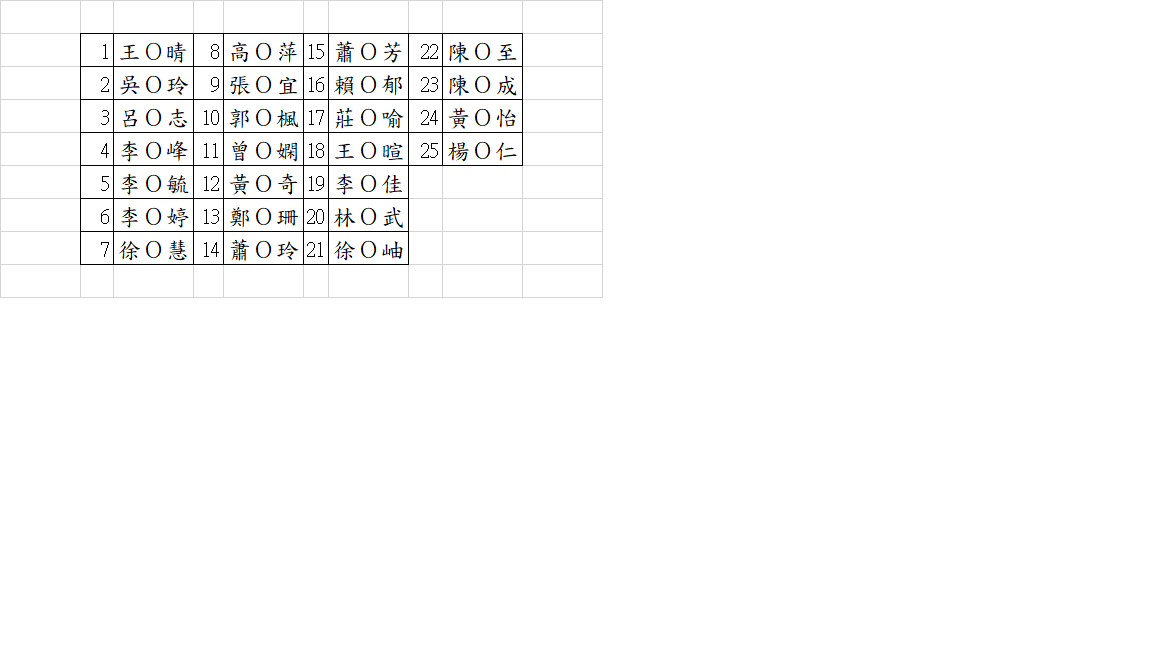 歸仁文化國小110年度教職員工急救教育研習課程表1.研習日期：110年07月06日08：00 ~ 12：002.研習地點：教室(以分流、分批方式室內不能>5人為原則)技術考分流考試時間表1王Ο晴8張Ο宜15莊Ο喻22黃Ο怡2吳Ο玲9郭Ο楓16王Ο暄3呂Ο志10曾Ο嫻17李Ο佳4李Ο峰11黃Ο奇18林Ο武5李Ο毓12鄭Ο珊19徐Ο岫6章Ο雲13蕭Ο芳20陳Ο至7徐Ο慧14賴Ο郁21陳Ο成時間活動內容主持人地點08:00-09:00急救教育影片個學員自行觀看各班教室09:00-11:30實務教學與分組實作及CPR 技術測驗(分組施測如分流考試時間表)分組指導員音樂教室及桌球教室11:30-12:00筆試分組指導員各班教室時間編號姓名考試場地09:00-09:2501-01王Ο晴音樂教室09:00-09:2501-02吳Ο玲音樂教室09:00-09:2501-03呂Ο志音樂教室09:00-09:2501-04李Ο峰音樂教室09:00-09:2502-01李Ο毓桌球教室09:00-09:2502-02章Ο雲桌球教室09:00-09:2502-03徐Ο慧桌球教室09:00-09:2502-04張Ο宜桌球教室09:25-09:30教具環境清潔消毒教具環境清潔消毒教具環境清潔消毒09:30-09:5503-01郭Ο楓音樂教室09:30-09:5503-02曾Ο嫻音樂教室09:30-09:5503-03黃Ο奇音樂教室09:30-09:5503-04鄭Ο珊音樂教室09:30-09:5504-01蕭Ο芳桌球教室09:30-09:5504-02賴Ο郁桌球教室09:30-09:5504-03莊Ο喻桌球教室09:30-09:5504-04王Ο暄桌球教室09:55-10:00教具環境清潔消毒教具環境清潔消毒教具環境清潔消毒10:00-10:2505-01李Ο佳音樂教室10:00-10:2505-02林Ο武音樂教室10:00-10:2505-03徐Ο岫音樂教室10:00-10:2506-01陳Ο至桌球教室10:00-10:2506-02陳Ο成桌球教室10:00-10:2506-03黃Ο怡桌球教室10:25-10:30教具環境清潔消毒教具環境清潔消毒教具環境清潔消毒10:30-11:25補考時間補考時間補考時間